DALYKO SCENARIJUSDALYKO APRAŠAS1 PASKAITAPAPILDOMA MEDŽIAGA 1 (užduotis) Miesto refleksijosStudentams duodama užduotis reflektuoti pirminius įspūdžius ir įsivaizdavimus apie miesto aplinkąPer kelias minutes kiekvienas atskirai pasižymėkite pagrindinius miesto bruožus ir mintis. Kokie įvaizdžiai, žodžiai ir jausmai ateina į galvą?Pasižymėkite jausmus ir pasiruoškite ateinančiai paskaitai.Pasidalinkite įžvalgomis ir vaizdiniais, padiskutuokite apie skirtumus ir panašumus, suvokiant miesto aplinką.Grupėje išskirkite pagrindines temas, kurios išryškėja miesto suvokime.Atkreipkite dėmesį, kad asmeninės patirtys daro įtaką miesto gyvenimo suvokimui.11 PASKAITAPAPILDOMA MEDŽIAGA 1 (užduotis klasėje) Dėstytojas paskirsto studentus grupėmis po 4-5 studentus/Studentų grupėms padalinamos miesto etnografinio tyrimo iškarpos, kuriose naudotas tirštas aprašymas. Kiekvienai grupei pavedama kartu išanalizuoti:Kontekstines detales: Pažymėti aplinkos aprašymo, bendravimo, elgesio atvejus tekste.Interpretaciją: atskirti ir pažymėti tyrėjo autoriaus interpretacijas, įžvalgas ir kultūrines reikšmes, kurias jis/ji atranda stebėdamas ir aprašydamas elgesį ir aplinką.Emocinį toną: diskutuojami emocinio tono, jei toks pastebimas, niuansaiDėstytojo gairės:Skatinti kiekvieną grupę fiksuoti įžvalgas raštu arba ekranePabrėžti tiršto sluoksniuoto aprašo svarbą kontekste, leidžiančią atskleisti gilesnes reikšmes.Priminti studentams žvelgti giliau nei paviršius ir mėginti rasti kultūrines reikšmes.Diskusija ir prezentacijos. Kiekviena grupė pristato savo išvadas viešai, kitos grupės ir dėstytojas klausia klausimus.12 PASKAITAPAPILDOMA MEDŽIAGA 1 (metodo instrukicija) Patarimai dalyvaujančiam stebėjimuiAtskiras pdf. dokumentasDALYVAUJANTIS STEBĖJIMAS – antropologijai būdingas metodas, kurio pagrindinis principas – sukurti kuo didesnį artimumą, užmegzti neoficialius santykius su tiriamųjų individų grupe ir taip tirti kultūrą, ją pažinti ir suprasti.PAVADINIMASTARPDISCIPLININIAI GAMTOS MIESTE TYRINĖJIMAIDALYKO DĖSTYMO FORMA Mišrus PAKOPABakalaurasBŪTINAS PASIRENGIMAS STUDIJOMS-SANTRUMPA, DALYKO ANOTACIJADalyko studijų metų išsamiai tyrinėjami kompleksiniai gamtos miesto erdvėje tyrimai, integruojant požiūrius bei paradigmas iš antropologijos, sociologijos ir gamtos mokslų. Diskutuojant apie teorinę medžiagą, atvejų analizes, lauko tyrimo rezultatus ir kritinę analizę, studentai įgis holistinį supratimą, kaip žmonės saistosi, formuoja gamtos pasaulį miesto erdvėse ir jis formuoja žmones. Studentai, bendradarbiaudami projektų metu ir atlikdami praktines užduotis gebės ieškoti ir siūlyti tvarias idėjas, skirtas miesto plėtros ir ekologinio tvarumo harmonizavimui.DALYKO TIKSLASSuprasti savitas socialinės antropologijos ir sociologijos perspektyvas ir metodologijas, skirtas tyrinėti miesto ir gamtos sankirtas.Ištirti kaip istoriniai, kultūriniai ir ekonominiai faktoriai veikia miesto bendruomenes ir jų santykius su gamta mieste.Vystyti gebėjimus kritiškai vertinti ir analizuoti urbanizacijos įtaką ekosistemoms, bioįvairovei ir ekologiniam teisingumui.Gebėti tirti, kaip socialinės tapatybės – klasė, rasę, lytis – siejasi su galimybe naudotis miesto žaliosiomis erdvėmis.Įgyti pagrindinius etnografinio tyrimo mieste įgūdžius, tiriant gamtos ir miesto erdvės santykius.STUDIJŲ PASIEKIMAIIšklausęs kursą, studentas:Gebės įvardinti esmines teorines socialinės antropologijos, sociologijos prieigas, taikomas gamtos miesto erdvėje tyrimamsGebės įvardinti pagrindines istorines ir kultūrines įtakas, diskutuoti faktorius, kurie veikia, kaip miesto bendruomenės supranta, saistosi, formuoja ir yra formuojami juos supančios aplinkos mieste.Gebės pastebėti ir kritiškai diskutuoti socialinį - ekologinį urbanizacijos poveikė florai, faunai ir ekosistemai, apibendrinant įžvalgas iš kelių disciplinų.Gebės tyrinėti socialines nelygybes miesto žaliųjų erdvių pasiekiamumo aspektu.Gebės taikyti pagrindinius etnografinius metodus, tyrinėjant žmogaus ir gamtos santykius miestuose.Gebės formuluoti etnografinio tyrimo atliktu pagrindu rekomendacijas miesto planavimo kontekste, bendruomenių mediacijoje, siekiant harmoningo miesto plėtros ir ekologinio išsaugojimo.Gebės integruoti įžvalgas iš socialinės antropologijos, ekologijos ir sociologijos siekiant holistinio miesto iššūkių sprendimui suvokimo.STUDIJŲ IR VERTINIMO METODAIStudijų metodai:Bendri studentų projektai, diskusijos remiantis teorine medžiaga, praktinis lauko tyrimas, atvejų analizė.Vertinimo metodai:Apklausa, raštu, praktinių, etnografinių užduočių vertinimas, diskusijos vertinimas, pristatymų vertinimas.BIBLIOGRAFIJASocialinė antropologija, lauko tyrimasClifford Geertz (1973). "The Interpretation of Cultures." Basic Books.Robert E. Park (1952). "Human Communities: The City and Human Ecology." Free PressNigel Rapport and Joanna Overing (2007). "Social and Cultural Anthropology: The Key Concepts." Routledge.Robert M. Emerson, Rachel I. Fretz, and Linda L. Shaw (2011). "Writing Ethnographic Fieldnotes." University of Chicago PressMiesto antropologijaHenri Lefebvre (1974). "The Production of Space." Blackwell Publishing.David Harvey (1985). "The Urbanization of Capital." John Hopkins University Press.Setha Low (2003). "Behind the Gates: Life, Security, and the Pursuit of Happiness in Fortress America." Routledge.Neil Smith (2002). "New Urban Frontier: Gentrification and the Revanchist City." Routledge.Mike Davis (2006). "Planet of Slums." Verso.Soja, E. (1989). "Postmodern Geographies: The Reassertion of Space in Critical Social Theory." Verso.Eric Klinenberg (2002). "Heat Wave: A Social Autopsy of Disaster in Chicago." University of Chicago Press.Tim Ingold (2000). "The Perception of the Environment: Essays on Livelihood, Dwelling and Skill." Routledge.Anna Tsing (2005). "Friction: An Ethnography of Global Connection." Princeton University Press.Melissa Checker (2005). "Polluted Promises: Environmental Racism and the Search for Justice in a Southern Town." NYU Press.James Holston (1998). "Spaces of Insurgent Citizenship." University of Georgia Press.Michael Dove (2006). "Environmental Anthropology: A Historical Reader." Wiley-Blackwell.Marianne Elisabeth Lien and Brigitte Nerlich (2004). "The Politics of Food." Berg Publishers.Setha Low lectura online on how public space contributes to individual and societal flourishing https://www.youtube.com/watch?v=BAtfqjAksgUTEMAĮvadas į miesto antropologiją ir sociologijąĮvadas į miesto antropologiją ir sociologijąSTUDIJŲ TURINYS – DETAILUS PLANASPaskaitoje bus tyrinėjami pagrindinės miesto antropologijos ir sociologijos sąvokos, analizuojant, kaip šios disciplinos analizuoja miesto aplinkos dinamiką. Skaitomos ir diskutuojamos teorijos, kurios aiškina socialines, kultūrines ir erdvines urbanizacijos dimensijas, galios, identiteto ir bendruomenės sąvokas miesto gyvenime. Paskaitoje bus tyrinėjami pagrindinės miesto antropologijos ir sociologijos sąvokos, analizuojant, kaip šios disciplinos analizuoja miesto aplinkos dinamiką. Skaitomos ir diskutuojamos teorijos, kurios aiškina socialines, kultūrines ir erdvines urbanizacijos dimensijas, galios, identiteto ir bendruomenės sąvokas miesto gyvenime. RAKTAŽODŽIAI Miesto antropologija, miesto sociologija, urbanizacija, erdviškumas, socialiniai identitetaiMiesto antropologija, miesto sociologija, urbanizacija, erdviškumas, socialiniai identitetaiSIŪLOMI ĮRANKIAIWhiteboard smegenų krušos metu ir diagramoms, Mentimeter, GooglemapsWhiteboard smegenų krušos metu ir diagramoms, Mentimeter, GooglemapsMETODOLOGINIAI NURODYMAIStudentai paskaitos metu turėtų būti nuolat skatinami diskutuoti, keistis mintimis, klausti klausimus. Svarbu pateikti realiai gyvenime sutinkamus pavyzdžius, kad teoriniai svarstymai būtų geriau suprantami ir pritaikomi. Siūloma pateikti daugiau literatūros, siekiant praplėsti ir pagilinti supratimą, ypač studentams, kurie nestudijavę sociologijos ar socialinės antropologijos.Studentai paskaitos metu turėtų būti nuolat skatinami diskutuoti, keistis mintimis, klausti klausimus. Svarbu pateikti realiai gyvenime sutinkamus pavyzdžius, kad teoriniai svarstymai būtų geriau suprantami ir pritaikomi. Siūloma pateikti daugiau literatūros, siekiant praplėsti ir pagilinti supratimą, ypač studentams, kurie nestudijavę sociologijos ar socialinės antropologijos.PASKAITOS VEDIMAS1 ŽINGSNISPaskaita pradedama atviro klausimo diskusija, svarstant „Kas ateina į galvą, kai galvojate apie miestą?“ Studentai skatinami diskutuoti ta tema, žymintis pastebėjimus Mentimeter. Diskusijos pabaigoje dėstytojas priveda sąvokas prie miestų tyrimų svarbos iš antropologijos ir sociologijos disciplinos.PASKAITOS VEDIMAS2 ŽINGSNISDėstytojas pristato miesto antropologijos ir sociologijos teorijas ir skaitinius: Urbanism as a way of life, The production of space, The right to the city. Siūloma praplėsti žinias skaitant Henri Lefebvre, Jane Jacobs, and Michel de Certeau. Pabrėžiama, kaip teorijose galima rasti įžvalgas apie miesto struktūras, socialinius santykius ir kultūrines praktikas.PASKAITOS VEDIMAS3 ŽINGSNISDėstytojas siūlo diskutuoti perskaitytas teorijas, studentams siūloma teorijų įžvalgas susieti su asmenine patirtimi arba miesto gyvenimo stebėjimu. Diskutuojama, kaip teorijos gali kelti klausimus tradiciniam miesto suvokimui ir kaip teorijos ir miesto tyrimai keitėsi.PASKAITOS VEDIMAS4 ŽINGSNISDėstytojas pristato atvejus apie įvairius miesto kontekstus, kelia klausimus, kaip teorijos atsispindi įvairiuose atvejuose. Siūloma kritiškai vertinti skaitomas teorijas taip pat.Studentams pabrėžiama tarpdisciplininio priėjimo svarba miesto tyrimuose.PASKAITOS VEDIMAS5 ŽINGSNISDėstytojas apibendrina paskaitos diskusiją, pasiūlo papildomą medžiagą skaitymui.TEMAMiesto etnografija: tirštas aprašasMiesto etnografija: tirštas aprašasSTUDIJŲ TURINYS – DETAILUS PLANASPaskaitoje bus mokomasi miesto etnografijos tyrimo dalies – tiršto aprašymo. Tirštas aprašas, kurio pradininkas yra Clifford Geertz, akcentuoja smulkių kontekstinių detalių fiksavimą, kurios padeda interpretuoti stebimą elgesį. Studentai paskaitos metu susipažins su praktiniais klausimais, etnografijos ir tiršto aprašymo iššūkiais. Paskaitoje bus mokomasi miesto etnografijos tyrimo dalies – tiršto aprašymo. Tirštas aprašas, kurio pradininkas yra Clifford Geertz, akcentuoja smulkių kontekstinių detalių fiksavimą, kurios padeda interpretuoti stebimą elgesį. Studentai paskaitos metu susipažins su praktiniais klausimais, etnografijos ir tiršto aprašymo iššūkiais. RAKTAŽODŽIAI Miesto etnografija, lauko tyrimas, tirštas aprašas, kultūrinis interpretavimas, kontekstinės detalės.Miesto etnografija, lauko tyrimas, tirštas aprašas, kultūrinis interpretavimas, kontekstinės detalės.SIŪLOMI ĮRANKIAIPowerpoint, interneto ryšys ir kompiuteris.Powerpoint, interneto ryšys ir kompiuteris.METODOLOGINIAI NURODYMAIStudentams svarbu paskaitos metu pristatyti pavyzdžius ir jais pagrįsti lauko tyrimo metodo reikalingumą ir naudingumą.Studentams svarbu paskaitos metu pristatyti pavyzdžius ir jais pagrįsti lauko tyrimo metodo reikalingumą ir naudingumą.PASKAITOS VEDIMAS1 ŽINGSNISPaskaita pradedama dėstytojui pristatant miesto etnografiją kaip kokybinio tyrimo metodą, ypatingai tirštą aprašymą, kurio pagalba galima užčiuopti kasdienių elgesių prasmę ir gilesnį supratimą.PASKAITOS VEDIMAS2 ŽINGSNISDiskutuojama apie Clifford Geertz tiršto aprašymo metodą, kaip jis skiriasi nuo kitų, kuo papildo. Pažymima konteksto, interpretavimo, kultūrinio supratimo svarba vykdant šį metodą.PASKAITOS VEDIMAS3 ŽINGSNISDėstytojas pristato galimus atvejus ir pavyzdžius, kaip tyrimo metu taikomas toks metodas. Analizuojama, kaip tyrėjas užčiuopia ir interpretuoja kontekstines detales.PASKAITOS VEDIMAS4 ŽINGSNISDiskutuojama apie iššūkius, kurie kyla taikant šį metodą miesto antropologijos tyrimo metu, etinius klausimus, tyrėjo išankstines nuostatas. Kalbama apie reflektyvumo svarbą.PASKAITOS VEDIMAS5 ŽINGSNISDėstytojas apibendrina paskaitos medžiagą, studentai dalinasi įžvalgomis ir klausimais apie metodo taikymą. Dirbama grupėmis.TEMAMiesto etnografija: lauko tyrimas ir dalyvaujantis stebėjimas.Miesto etnografija: lauko tyrimas ir dalyvaujantis stebėjimas.STUDIJŲ TURINYS – DETAILUS PLANASPaskaitoje bus mokomasi miesto etnografijos tyrimai, metodas, dėmesį telkiant į lauko tyrimo metodą ir dalyvaujantį stebėjimą. Miesto etnografijos metu reikalingas gilus įsitraukimas į vietos bendruomenės veiklą siekiant suprasti ir atskleisti sudėtingus socialinius, kultūrinius ir erdvinius saitus. Paskaitoje diskutuojama iššūkiai, su kuriais etnografinio tyrimo metu susiduria tyrėjas bet etiniai klausimai, kurie yra ypatingai svarbūs lauko tyrimo metu. Paskaitoje bus mokomasi miesto etnografijos tyrimai, metodas, dėmesį telkiant į lauko tyrimo metodą ir dalyvaujantį stebėjimą. Miesto etnografijos metu reikalingas gilus įsitraukimas į vietos bendruomenės veiklą siekiant suprasti ir atskleisti sudėtingus socialinius, kultūrinius ir erdvinius saitus. Paskaitoje diskutuojama iššūkiai, su kuriais etnografinio tyrimo metu susiduria tyrėjas bet etiniai klausimai, kurie yra ypatingai svarbūs lauko tyrimo metu. RAKTAŽODŽIAI Miesto etnografija, lauko tyrimas, dalyvaujantis stebėjimas, įsitraukimas, kultūrinis supratimas.Miesto etnografija, lauko tyrimas, dalyvaujantis stebėjimas, įsitraukimas, kultūrinis supratimas.SIŪLOMI ĮRANKIAIPowerpoint, interneto ryšys ir kompiuteris.Powerpoint, interneto ryšys ir kompiuteris.METODOLOGINIAI NURODYMAIStudentai paskaitos metu skatinami aktyviai dalintis patirtimi ir idėjomis, galvoti kritiškai apie metodo pritaikomumą juos dominančiose srityse miesto tyrimuose ir dalintis įžvalgomis.Studentai paskaitos metu skatinami aktyviai dalintis patirtimi ir idėjomis, galvoti kritiškai apie metodo pritaikomumą juos dominančiose srityse miesto tyrimuose ir dalintis įžvalgomis.PASKAITOS VEDIMAS1 ŽINGSNISPaskaita pradedama dėstytojui pristatant miesto etnografiją kaip kokybinio tyrimo metodą, skirtą suprasti miesto gyvenimą ir kultūra per gilų lauko tyrimą. Dalyvaujančiojo stebėjimo metodo pristatymas, leidžiantis įsitraukti ir dalyvauti bendruomenės veikloje ir ją stebėti.PASKAITOS VEDIMAS2 ŽINGSNISDiskutuojama, kokios technikos naudojamos metodo taikyme lauko tyrimo metu, tokios kaip: gyvenimas bendruomenėje, duomenų rinkimas, fiksavimas, reflektavimas. Aptariamas balansas taro įsitraukimo ir analitiškumo.PASKAITOS VEDIMAS3 ŽINGSNISDėstytojas pristato kaip tyrėjas dalyvaujančio stebėjimo metu fiksuoja nematomus elgesius, kultūrines praktikas ir socialines interakcijas. .PASKAITOS VEDIMAS4 ŽINGSNISDiskutuojama apie etinius klausimus, kurie labai svarbūs: informuotas sutikimas, anonimiškumas, kultūrinis supratimas, reflektavimas, išankstinės nuostatos,PASKAITOS VEDIMAS5 ŽINGSNISDėstytojas apibendrina paskaitos medžiagą, skatina atsižvelgti į aptartą medžiagą tyrimo metu.Kaip įsitraukti į tiriamųjų grupę?Dėl etinių principų tyrėjas negali dalyvauti “undercover”, turi atvirai supažindinti tiriamąją grupę su savo tikslais, pristatyti tyrimo esmę. Tiriamieji privalo neprieštarauti dalyvavimui tyrime, turi žinoti, kam bus panaudota informacija, turi būti galimybė susipažinti su tyrimo išvadomis.Tyrėjui reikia pelnyti grupės pasitikėjimą. Kaip tai padaryti?Kai supažindina su tiriamąja grupe vedlys, turintis autoritetą, galintis paaiškinti tyrėjo buvimo faktą;Kai tyrėjas aktyviai įsitraukia į kasdienę veiklą, mokosi tiriamųjų kalbos, žargono, papročių, kitų kultūros elementų;Laiko faktorius – tiriamoji grupė turi apsiprasti su tyrėju, dėl to neužtenka kelių dienų.Gatekeeper – tyrimo lauko vedlys – tas, kuris oficialiai arba neoficialiai gali įvesti tyrėją į lauką.Padeda, laiduoja tyrėjo veiksmus.Kai kuriais atvejais be vedlio įeiti į lauką neįmanoma (psichiatrinė ligoninė, gaujos).Rizika, kad vedlys gali įtakoti lauko tyrimą.Socialinio atstumo išlaikymas ir objektyvumas.Tyrėjui dažnai sudėtinga išlaikyti ribą, nes:Turi likti asmeniškai nesusisaistęs, gebantis objektyviai stebėtiIr tuo pačiu pakankamai įsitraukęs, kad būtum grupės dalimi.Gali būti rizikinga dėl pernelyg didelio įsitraukimo arba tiesiog rizikingo ‘lauko’ (gaujos, kalėjimas, kariniai konfliktai)Ką daro lauko tyrimo metu tyrėjas:Stebi kasdienius įvykius natūralioje aplinkoje;Įsitraukia į tiriamųjų aplinka, su jais susibendrauja ir asmeniškai patiria kasdienines patirtis;Privalo naudotis ir dalyvio “insiders” perspektyvą, ir analizuoti aplinką kaip pašalietis;Naudoja įvairius metodus ir socialinius įgūdžius lanksčiai, priklausomai nuo situacijos;Tyrimo duomenis fiksuoja ilgais, “tirštais” thick aprašais, žemėlapiais, nuotraukomis ir pan.;Aplinką mato holistiškai (kaip visumą, o ne atskiras dalis) ir kartu individualiai  socialiniame kontekste;Supranta tiriamuosius ir stebi aplinką empatiškai, ne vien fiksuoja plikus faktus;Pastebi išreikštus ir nuslėptus kultūros elementus (explicit / tacit);Stebi vykstančius procesas neprimesdamas savo nuomonės;Neišvengiamai patiria stresą, etines dilemas, dviprasmybes.Lauko tyrimo žingsniai:Pasiruošti, skaityti mokslinę literatūrą ir nusimesti išankstinį nusistatymą.Rasti tyrimo lauką ir rasti prie jo priėjimą.Įeiti į tyrimo lauką ir įtvirtinti socialinius santykius su žmonėmis.Priimti socialinį vaidmenį, perprasti socialinius ryšius ir sutarti su žmonėmis. (Rizika pasidaryti priešus, pasirinkus tiriamųjų ratą).Klausyti, stebėti ir rinkti duomenis (pradėti analizuoti informaciją, kelti darbines hipotezes, probleminius klausimus, atlikti interviu). (Besąlygiškai tikėti ir tuo pačiu netikėti niekuo, ką sako tiriamieji).Atsiskirti ir išeiti iš tiriamojo lauko.Parašyti analizę.Dalyvaujančiojo stebėjimo privalumai:Informacija iš pirmų lūpų. Dėl šios priežasties – tyrimo metu surinkta informacija yra laikoma autentiška.Galimybė užfiksuoti ne tik, ką žmonės sako, bet ir daro (kartais gali skirtis). Galima užfiksuoti ir analizuoti žmonių neverbalinę kalbą, reikšmingą paslėptą elgesį, kitus kultūros elementus.Surinktų duomenų išsamumas ir gilumas. Išsami ir gili informacija apie tiriamųjų elgesį, kultūra.Metodo lankstumas, galimybė keisti tyrimą, jį atliekant. Tyrėjas iš anksto stebimų žmonių elgesio nevertina. Jei kiekybiniuose hipotezė keliama prieš tyrimą, tai čia hipotezės ir probleminiai klausimai ar kryptys gali kisti priklausomai nuo tyrimo lauko.Dalyvaujančiojo stebėjimo trūkumai:Ne visa lauko užrašų informacija yra skelbtina, tenka pasitikėti pateikiamų duomenų pagrįstumu.Duomenys renkami nesistemingai. Galimybė keisti tyrimo eigą gali būti privalumas, bet gali lemti paviršutinišką tyrimo suvokimą.Didelės laiko ir finansinių išteklių sąnaudos. Metodo specifika reikalauja ilgo laiko tarpo ir negalima būti ekonomiškai priklausomam nuo tiriamųjų.Pasitikėjimas tyrėjo subjektyvumu, intelektiniu sąžiningumu. Tyrimo sėkmė labiausiai priklauso nuo tyrėjo gebėjimo įsilieti, bendrauti, analizuoti, pastebėti, atskirti tyrėjo ir dalyvio vaidmenis, nepasiduoti spaudimui ir pan.Tyrėjo efektas – kai tyrėjo buvimas šalia įtakoja tiriamųjų natūralų elgesį, ypač neįvertinus grupės struktūros pagal lytį, amžių ir specializaciją.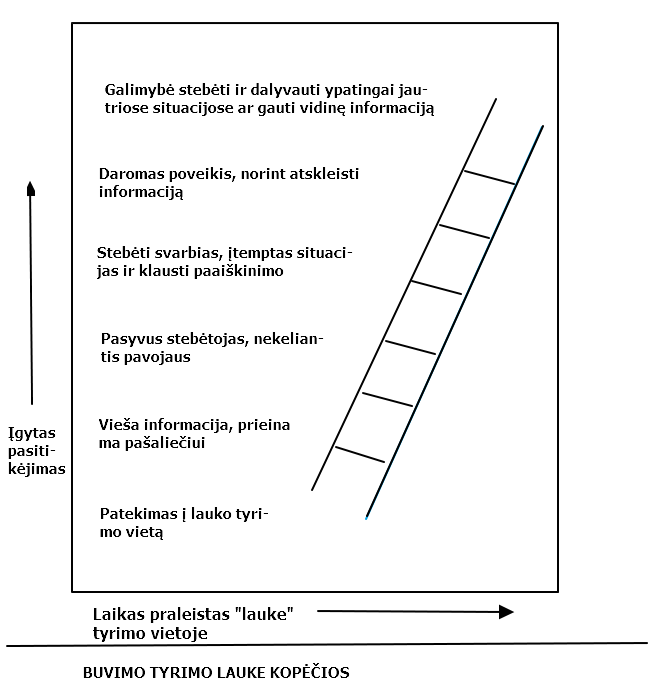 